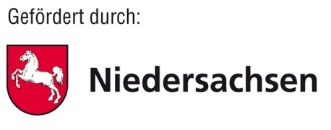 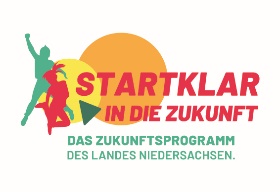 Der unten angegebene Verein beantragt eine finanzielle Förderung (max. 1.500,00 Euro pro Schwimmkurs incl. Overheadkostenpauschale in Höhe von 300,00 €) im Rahmen des Projektes „Startklar in die Zukunft - Schwimmen (Baustein 4)“. Die Förderung erfolgt im Rahmen der zur Verfügung stehenden Haushaltsmittel. Ein Rechtsanspruch auf Förderung besteht nicht.Es müssen mindestens acht Teilnehmer/-innen aus Niedersachsen den Schwimmkurs besuchen; die Höchstanzahl beträgt 15 Teilnehmer/-innen (unter Pandemie-Hygienekonzept mind. 4 TN aus Niedersachsen). Der Schwimmkurs zur Erlangung der Schwimmfähigkeit umfasst mindestens 8 Lerneinheiten (LE). Eine LE entspricht mindestens 45 Minuten. Bitte senden Sie das ausgefüllte und unterschriebene Anmeldeformular an:Die Durchführungsbestimmung „Startklar in die Zukunft – Schwimmen (Baustein 4)“ in der zum Zeitpunkt der Antragsstellung gültigen Fassung habe ich zur Kenntnis genommen und akzeptiere diese als Grundlage dieses Antrages. Die Einhaltung wird durch die Unterschrift des Vereins bestätigt.	Ort, Datum		Unterschrift nach § 26 BGBVereinsname:LSB-Vereinsnummer:Ansprechperson:Straße:PLZ, Ort:Telefon:E-Mail:Start- und Enddatum:Zahl der Termine:Zahl der LE gesamt:Ort der Maßnahme:Verantwortliche/r Übungsleiter/in:Summe der förderfähigen Ausgaben:Unbar ausgezahlte ÜL- Honorare bis maximal 45,00€/LE und Helfer/innen-Honorare bis maximal 30,00 €/LE, Wasserflächenmiete/-kosten, Eintrittsgelder, Grundkosten (Zertifikat, Abzeichen), Overheadkostenpauschale in Höhe von 300,00 €, Materialanschaffung bis zu 200,00 €, Hygienemittel/-aufwendungen, Werbungskosten/Druck, Transportkosten der Teilnehmenden. Die Aufzählung der förderfähigen Ausgaben ist abschließend. Andere Ausgabearten können nicht berücksichtigt werden.   Summe der EinnahmenTeilnahmebeiträge, zweckgebundene Spenden, Zuschüsse Dritter…	Fördersumme (Ausgaben – Einnahmen, max. 1.500,00 €):Landesschwimmverband Nds.oderDLRG Landesverband Nds.-Startklar in die Zukunft--Startklar in die Zukunft-Frauke BirkhofFerdinand-Wilhelm-Fricke-Weg 10Im Niedernfeld 4 A30169 Hannover31542 Bad Nenndorf